	2019-2020 Application   	 Due: September 25, 2019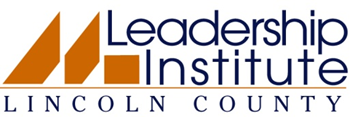 Application for the Lincoln County Leadership Institute is open to people living or working in Lincoln County, Wyoming. Class members will be selected by the steering committee based on the applicant’s merits as presented in the application and supporting documents. The committee seeks representation from a cross-section of the county with diversity and balance in areas such as occupation, organizational affiliations, and individual attributes. The committee looks for:Commitment and motivation for community service in Lincoln County.Ability to make the time commitment.Individuals who will add to the program and community leadership through diversity of perspective.Position in employment and/or volunteer organizations resulting in potential to influence.Applicants must have the full support of their sponsoring organization or employer. (Section III below)Attendance at all sessions is expected and is mandatory for the first session. Participants absent from more than one session will not graduate. Application is due September 25, 2109. Notification will be made by email on September 27, 2019.Please type or printI.  Personal DataName: _________________________________________________________________________________Personal Mailing Address: _________________________________________________________________City, State, Zip: ________________________________________	Home phone: ______________________Home email: ____________________________________________________________________________Business Address: ________________________________________________________________________City, State, Zip: ________________________________________	Business Phone: ___________________Business email: _________________________________________________________________________Occupation or job title: ____________________________________________________________________Male or Female: __________________________________	Years in Lincoln County: __________________Special accommodations  you require? _________________________________________________II. Leadership InformationEmployment: List your jobs for the last 5 years.Employer				Job Title				Dates of Employment ______________________________________________________________________________________________        ______________________________________________________________________________________________        ______________________________________________________________________________________________Briefly describe the major duties/responsibilities of your current job: 	_______________________________________________________________________________________________	_______________________________________________________________________________________________Community Activities/Organizations: List your involvement in community activities, organizations, volunteer work, business, and professional groups in the last 5 years.  		Organization				Position				Accomplishment_______________________________________________________________________________________________	_______________________________________________________________________________________________	_______________________________________________________________________________________________	_______________________________________________________________________________________________Education: List your formal and informal education experiences beginning with most recent.		School/Organization Name		Course/Degree Completed			Dates_______________________________________________________________________________________________	_______________________________________________________________________________________________	_______________________________________________________________________________________________	_______________________________________________________________________________________________Interest:Why do you want to be selected for the Lincoln County Leadership Institute? _______________________________________________________________________________	_______________________________________________________________________________	_______________________________________________________________________________What specific skills/knowledge do you hope to gain from the LCLI program?	_______________________________________________________________________________	_______________________________________________________________________________	_______________________________________________________________________________How do you plan to use what you learn? _______________________________________________________________________________	_______________________________________________________________________________	_______________________________________________________________________________7.  What contribution can you make to the LCLI program?	_______________________________________________________________________________	_______________________________________________________________________________	_______________________________________________________________________________8.  What do you believe are the two most important opportunities or problems facing ?	_______________________________________________________________________________	_______________________________________________________________________________	_______________________________________________________________________________	_______________________________________________________________________________III. CommitmentTuition is $150.00, due October 17, 2019 and is non-refundable to individuals selected for participation in the Institute. Lincoln County Leadership Institute reserves the right to cancel or modify the course.Return to:	LCLI						Email Applications to:                        Lincoln County Extension Service		mmmartin@uwyo.edu150 Washington St.PO Box 309Afton, Wyoming 83110